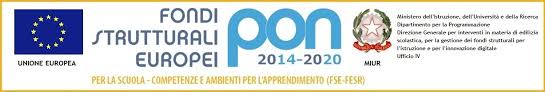 ISTITUTO STATALE DI ISTRUZIONE SUPERIORE “Fermi – Mattei”Istituto Tecnico Fermi -  Indirizzi: Amministrazione Finanza e Marketing – Turismo – Costruzioni Ambiente e Territorio Uffici Amministrativi - Corso Risorgimento n. 225 – 86170 Isernia - Tel. 0865/2038 - Fax 0865/417204 Istituto Tecnico Mattei -  Indirizzi: Elettronica ed Elettrotecnica – Informatica e TelecomunicazioniViale dei Pentri – 86170 Isernia- Tel. 0865/411697 - Fax 0865/451552www.fermimattei.gov.it e.mail: isis01300l@istruzione.it – Pec: isis01300l@pec.istruzione.it – Cod. Mec. ISIS01300L – C.F.90041730947LIBERATORIA PER LA REALIZZAZIONE E PUBBLICAZIONE DI RIPRESE VIDEO E/O FOTOIl sottoscritto:________________________________________________________ alunno maggiorenne nato il ____/____/____, a ____________________________ Prov.(___), frequentante la classe ______________ dell’Istituto Fermi/MatteiAutorizzanoL’Istituto scolastico a riprendere e/o far riprendere in video e/o fotografare la propria persona e all’invio e pubblicazione di materiale fotografico e video nell’ambito delle attività che si svolgeranno durante I progetti didattici previsti nel PTOF di questo Istituto, nelle attività e nei progetti di Alternanza Scuola Lavoro se attivati.Alla pubblicazione di tale materiale sui profili Social di questo Istituto.Prende atto dell’eventuale possibile registrazione nei motori di ricerca e della possibilità che la propria immagine venga pubblicizzato via web, stampa e qualsiasi altra modalità.secondo le esigenze tecniche, eventuali modifiche delle immagini fornite e ne forniscono il pieno consenso alla pubblicazione e diffusione.Attraverso questa istanza liberatoria il sottoscritto svincola l’Istituto scolastico da ogni responsabilità diretta o indiretta inerente i danni al proprio patrimonio od alla immagine di se stesso.Il sottoscritto conferma di non aver nulla a pretendere in ragione di quanto sopra indicato e di rinunciare irrevocabilmente ad ogni diritto, azione o pretesa derivante da quanto sopra concesso.Resta inteso che la presente autorizzazione non consente l'uso dell’immagine in contesti che pregiudichino la dignità personale ed il proprio decoro e comunque per uso e/o fini diversi da quelli sopra indicati.DichiaranoDi comprendere che le finalità del trattamento sono esclusivamente didattiche;Che tale autorizzazione si intende gratuita e valida per il periodo di permanenza nell’Istituto;Che le informazioni qui indicate chiare, sufficienti e complete e dichiaro di averle pienamente comprese.Di aver preso visione dell’Informativa sul trattamento dei dati personali di questo istituto pubblicata sull’Albo On-Line ufficiale e sul sito web istituzionale e di averne compreso il contenuto.Data e Firma:______________________________________________